FIZYKAWymagania edukacyjne na śródroczne oceny (stopnie) klasyfikacyjne Wymagania edukacyjne na roczne oceny klasyfikacyjne (stopnie)     Wymagania edukacyjne na ocenę celującą: Uczeń, który spełnia wymagania na ocenę bardzo dobrą, samodzielnie i twórczo rozwija własne zainteresowania fizyczne, biegle posługuje się zdobytymi wiadomościami w rozwiązywaniu problemów teoretycznych lub praktycznych, jest aktywny na lekcjach, z własnej inicjatywy pogłębia wiedzę korzystając z różnych źródeł, poszukuje zastosowań wiedzy w praktyce, dzieli się wiedzą z innymi uczniami oraz osiąga sukcesy w konkursach pozaszkolnych.Stopień dopuszczającyUczeń:Stopień dostatecznyUczeń:Stopień dobryUczeń:Stopień bardzo dobryUczeń:PIERWSZE SPOTKANIE Z FIZYKĄPIERWSZE SPOTKANIE Z FIZYKĄPIERWSZE SPOTKANIE Z FIZYKĄPIERWSZE SPOTKANIE Z FIZYKĄokreśla, czym zajmuje się fizykawymienia podstawowe metody badań stosowane w fizyceprzelicza jednostki czasu (sekunda, minuta, godzina)wybiera właściwe przyrządy pomiarowe (np. do pomiaru długości, czasu)oblicza wartość średnią wyników pomiaru (np. długości, czasu)wyodrębnia z tekstów, tabel i rysunków informacje kluczowe dla opisanego zjawiska bądź problemuprzestrzega zasad bezpieczeństwa podczas wykonywania obserwacji, pomiarów i doświadczeńwymienia i rozróżnia rodzaje oddziaływań (elektrostatyczne, grawitacyjne, magnetyczne, mechaniczne) oraz podaje przykłady oddziaływań posługuje się pojęciem siły jako miarą oddziaływań;posługuje się jednostką siły oraz wskazuje siłomierz jako przyrząd służący do pomiaru siłyodróżnia wielkości skalarne (liczbowe) od wektorowych i podaje odpowiednie przykładyrozpoznaje i nazywa siły (ciężkości, nacisku, sprężystości i oporów ruchu)rożróżnia siłę wypadkową i siłę równoważącąokreśla zachowanie się ciała w przypadku działania na nie sił równoważących sięrozróżnia pojęcia: obserwacja, pomiar, doświadczenieprzelicza wielokrotności i podwielokrotności (mikro-, mili-, centy-, hekto-, kilo-, mega-)przeprowadza wybrane pomiary i doświadczenia, korzystając z ich opisów (np. pomiar długości ołówka, czasu staczania się ciała po pochylni)wymienia i rozróżnia skutki oddziaływań (statyczne i dynamiczne)odróżnia oddziaływania bezpośrednie i na odległość, podaje odpowiednie przykłady tych oddziaływaństosuje pojęcie siły jako działania skierowanego (wektor); wskazuje wartość, kierunek i zwrot wektora siłyprzedstawia siłę graficznie (rysuje wektor siły)rozpoznaje i nazywa siły (ciężkości, nacisku, sprężystości i oporów ruchu) oraz podaje ich przykłady w różnych sytuacjach praktycznychdoświadczalnie wyznacza wartość siły za pomocą siłomierza albo wagi analogowej lub cyfrowej (mierzy wartość siły za pomocą siłomierza)wyznacza i rysuje siłę wypadkową dla dwóch sił o jednakowych kierunkachopisuje i rysuje siły, które się równoważąpodaje przykłady sił wypadkowych i równoważących się z życia codziennegowyodrębnia z tekstów i rysunków informacje kluczowe dla opisywanego problemu rozwiązuje proste zadania dotyczące treści rozdziału: Pierwsze spotkanie z fizykąopisuje przebieg przeprowadzonego doświadczenia (wyróżnia kluczowe kroki i sposób postępowania, wskazuje rolę użytych przyrządów, ilustruje wyniki)podaje przykłady wielkości fizycznych wraz z ich jednostkami w układzie SI; zapisuje podstawowe wielkości fizyczne (posługując się odpowiednimi symbolami) wraz z jednostkami (długość, masa, temperatura, czas)wskazuje czynniki istotne i nieistotne dla wyniku pomiaru lub doświadczeniaposługuje się pojęciem niepewności pomiarowej; zapisuje wynik pomiaru wraz z jego jednostką oraz z uwzględnieniem informacji o niepewności wykonuje obliczenia i zapisuje wynik zgodnie z zasadami zaokrąglania oraz zachowaniem liczby cyfr znaczących wynikającej z dokładności pomiaru lub danychopisuje różne rodzaje oddziaływańporównuje siły na podstawie ich wektorówwyznacza i rysuje siłę wypadkową dla kilku sił o jednakowych kierunkach; określa jej cechyrozwiązuje zadania bardziej złożone, ale typowe dotyczące treści rozdziału: Pierwsze spotkanie z fizyką podaje przykłady osiągnięć fizyków cennych dla rozwoju cywilizacji (współczesnej techniki i technologii)przewiduje skutki różnego rodzaju oddziaływańszacuje niepewność pomiarową wyznaczonej wartości średniej siły buduje siłomierz według własnego projektu i wyznacza przy jego użyciu wartość siływyznacza i rysuje siłę równoważącą kilka sił działających wzdłuż tej samej prostej o różnych zwrotach, określa jej cechyWŁAŚCIWOSCI I BUDOWA MATERIIWŁAŚCIWOSCI I BUDOWA MATERIIWŁAŚCIWOSCI I BUDOWA MATERIIWŁAŚCIWOSCI I BUDOWA MATERIIpodaje przykłady zjawisk świadczące o cząsteczkowej budowie materii posługuje się pojęciem napięcia powierzchniowego i podaje przykłady występowania napięcia powierzchniowego wodyrozróżnia trzy stany skupienia substancji; podaje przykłady ciał stałych, cieczy, gazówrozróżnia substancje kruche, sprężyste i plastyczne; podaje przykłady ciał plastycznych, sprężystych, kruchychposługuje się pojęciem masy i gęstości  oraz ich jednostkamipodaje związek gęstości z masą i objętością oraz jednostkę gęstości w układzie SI rozróżnia pojęcia: masa, ciężar ciałaposługuje się pojęciem siły ciężkości, podaje wzór na ciężarmierzy: długość, masę, objętość cieczy; wyznacza objętość dowolnego ciała za pomocą cylindra miarowegoposługuje się pojęciem oddziaływań międzycząsteczkowych; odróżnia siły spójności od sił przylegania, rozpoznaje i opisuje te siłydoświadczalnie demonstruje zjawisko napięcia powierzchniowego, korzystając z opisuilustruje istnienie sił spójności i w tym kontekście opisuje zjawisko napięcia powierzchniowego (na wybranym przykładzie)charakteryzuje ciała sprężyste, plastyczne i krucheokreśla i porównuje właściwości ciał stałych, cieczy i gazówwyznacza gęstość substancji, z jakiej wykonany jest przedmiot o kształcie regularnym za pomocą wagi i przymiaru lub o nieregularnym kształcie za pomocą wagi, cieczy i cylindra miarowego oraz wyznacza gęstość cieczy za pomocą wagi i cylindra miarowego, korzystając z opisów doświadczeń i przestrzegając zasad bezpieczeństwa; przedstawia wyniki i formułuje wnioskianalizuje różnice gęstości (ułożenia cząsteczek) substancji w różnych stanach skupienia wynikające z budowy mikroskopowej ciał stałych, cieczy i gazówstosuje do obliczeń związek między siłą ciężkości, masą i przyspieszeniem grawitacyjnym stosuje do obliczeń związek gęstości z masą i objętościąrozpoznaje zależność rosnącą bądź malejącą na podstawie danych (wyników doświadczenia); rozpoznaje proporcjonalność prostą oraz posługuje się proporcjonalnością prostąwyodrębnia z tekstów lub rysunków informacje kluczowe dla opisywanego zjawiska bądź problemuopisuje przebieg doświadczenia; wyróżnia kluczowe kroki i sposób postępowania oraz wskazuje rolę użytych przyrządówrozwiązuje typowe zadania lub problemy dotyczące treści rozdziału: Właściwości i budowa materii (stosuje związek między siłą ciężkości, masą i przyspieszeniem grawitacyjnym oraz korzysta ze związku gęstości z masą i objętością)ilustruje działanie sił spójności na przykładzie mechanizmu tworzenia się kropli; tłumaczy formowanie się kropli w kontekście istnienia sił spójnościanalizuje różnice w budowie mikroskopowej ciał stałych, cieczy i gazówplanuje doświadczenia związane z wyznaczeniem gęstości cieczy oraz ciał stałych o regularnych i nieregularnych kształtachszacuje wyniki pomiarów; ocenia wyniki doświadczeń, porównując wyznaczone gęstości z odpowiednimi wartościami tabelarycznymirozwiązuje zadania (lub problemy) bardziej złożone, ale typowe, dotyczące treści rozdziału: Właściwości i budowa materii (z zastosowaniem związku między siłą ciężkości, masą i przyspieszeniem grawitacyjnym (wzoru na ciężar) oraz ze związku gęstości z masą i objętością)projektuje i przeprowadza doświadczenia wykazujące cząsteczkową budowę materiiprojektuje i wykonuje doświadczenie potwierdzające istnienie napięcia powierzchniowego wodyprojektuje i wykonuje doświadczenia wykazujące właściwości ciał stałych, cieczy i gazówprojektuje doświadczenia związane z wyznaczeniem gęstości cieczy oraz ciał stałych o regularnych i nieregularnych kształtach rozwiązuje nietypowe (złożone) zadania, (lub problemy) dotyczące treści rozdziału: Właściwości i budowa materii (z zastosowaniem związku między siłą ciężkości, masą i przyspieszeniem grawitacyjnym (wzoru na ciężar) oraz związku gęstości z masą i objętością)HYDROSTATYKA I AEROSTATYKAHYDROSTATYKA I AEROSTATYKAHYDROSTATYKA I AEROSTATYKAHYDROSTATYKA I AEROSTATYKArozróżnia parcie i ciśnienieformułuje prawo Pascala, podaje przykłady jego zastosowania formułuje prawo Archimedesa, podaje przykłady jego zastosowania wskazuje przykłady występowania siły wyporu w otaczającej rzeczywistości i życiu codziennymwymienia cechy siły wyporu, ilustruje graficznie siłę wyporuposługuje się pojęciem parcia (nacisku) oraz pojęciem ciśnienia w cieczach i gazach  wraz z jego jednostką; posługuje się pojęciem ciśnienia hydrostatycznego i atmosferycznegodoświadczalnie demonstruje: zależność ciśnienia hydrostatycznego od wysokości słupa cieczy,istnienie ciśnienia atmosferycznego,prawo Pascala,prawo Archimedesa (na tej podstawie analizuje pływanie ciał)posługuje się prawem Pascala, zgodnie z którym zwiększenie ciśnienia zewnętrznego powoduje jednakowy przyrost ciśnienia w całej objętości cieczy lub gazustosuje do obliczeń związek między ciśnieniem hydrostatycznym a wysokością słupa cieczy i jej gęstością; analizuje siły działające na ciała zanurzone w cieczach lub gazach, posługując się pojęciem siły wyporu i prawem Archimedesa podaje warunki pływania ciał: kiedy ciało tonie, kiedy pływa częściowo zanurzone w cieczy i kiedy pływa całkowicie zanurzone w cieczyopisuje praktyczne zastosowanie prawa Archimedesa i warunków pływania ciał; wskazuje przykłady wykorzystywania w otaczającej rzeczywistościrozwiązuje proste (typowe) zadania lub problemy dotyczące treści rozdziału: ­Hydrostatyka i aerostatyka (z wykorzystaniem: zależności między ciśnieniem, parciem i polem powierzchni, związku między ciśnieniem hydrostatycznym a wysokością słupa cieczy i jej gęstością, prawa Pascala, prawa Archimedesa, warunków pływania ciał)wymienia nazwy przyrządów służących do pomiaru ciśnieniaopisuje znaczenie ciśnienia hydrostatycznego i ciśnienia atmosferycznego w przyrodzie i w życiu codziennymopisuje zastosowanie prawa Pascala w prasie hydraulicznej i hamulcach hydraulicznychwyznacza gęstość cieczy, korzystając z prawa Archimedesarysuje siły działające na ciało, które pływa w cieczy, tkwi w niej zanurzone lub tonie; wyznacza, rysuje i opisuje siłę wypadkowąwyjaśnia, kiedy ciało tonie, kiedy pływa częściowo zanurzone w cieczy i kiedy pływa całkowicie w niej zanurzone na podstawie prawa Archimedesa, posługując się pojęciami siły ciężkości i gęstości rozwiązuje zadania (lub problemy) bardziej złożone, ale typowe dotyczące treści rozdziału: Hydrostatyka i aerostatyka (z wykorzystaniem: zależności między ciśnieniem, parciem i polem powierzchni, prawa Pascala, prawa Archimedesa)uzasadnia, kiedy ciało tonie, kiedy pływa częściowo zanurzone w cieczy i kiedy pływa całkowicie w niej zanurzone, korzystając z wzorów na siły wyporu i ciężkości oraz gęstośćrozwiązuje złożone, nietypowe zadania (problemy) dotyczące treści rozdziału: Hydrostatyka i aerostatyka (z wykorzystaniem: zależności między ciśnieniem, parciem i polem powierzchni, związku między ciśnieniem hydrostatycznym a wysokością słupa cieczy i jej gęstością, prawa Pascala, prawa Archimedesa, warunków pływania ciał)KINEMATYKAKINEMATYKAKINEMATYKAKINEMATYKAwyjaśnia, na czym polega względność ruchu; podaje przykłady układów odniesieniawyróżnia pojęcia toru i drogi i wykorzystuje je do opisu ruchuodróżnia ruch prostoliniowy od ruchu krzywoliniowego; podaje przykłady ruchów: prostoliniowego i krzywoliniowegonazywa ruchem jednostajnym ruch, w którym droga przebyta w jednostkowych przedziałach czasu jest stała; podaje przykłady ruchu jednostajnego w otaczającej rzeczywistościposługuje się pojęciem prędkości do opisu ruchu prostoliniowego; podaje jednostkę prędkości w układzie SI opisuje ruch jednostajny prostoliniowy; odczytuje prędkość i przebytą odległość z wykresów zależności drogi i prędkości od czasuodróżnia ruch niejednostajny (zmienny) od ruchu jednostajnego; podaje przykłady ruchu niejednostajnego w otaczającej rzeczywistościposługuje się pojęciem przyspieszenia do opisu ruchu prostoliniowego jednostajnie przyspieszonego i jednostajnie opóźnionego; podaje jednostkę przyspieszenia w układzie SIodczytuje przyspieszenie i prędkość z wykresów zależności przyspieszenia i prędkości od czasu dla ruchu prostoliniowego jednostajnie przyspieszonego; rozpoznaje proporcjonalność prostąrozpoznaje zależność rosnącą na podstawie danych z tabeli lub na podstawie wykresu zależności drogi od czasu w ruchu jednostajnie przyspieszonymidentyfikuje rodzaj ruchu na podstawie wykresów zależności drogi, prędkości i przyspieszenia od czasu; rozpoznaje proporcjonalność prostąodczytuje dane z wykresów zależności drogi, prędkości i przyspieszenia od czasu dla ruchów prostoliniowych: jednostajnego i jednostajnie przyspieszonegoprzelicza jednostki czasu (sekunda, minuta, godzina)opisuje i wskazuje przykłady względności ruchuoblicza wartość prędkości i przelicza jej jednostki; wyznacza wartość prędkości i drogę z wykresów zależności prędkości i drogi od czasu dla ruchu prostoliniowego odcinkami jednostajnego oraz rysuje te wykresy na podstawie podanych informacjirozpoznaje na podstawie danych liczbowych lub na podstawie wykresu, że w ruchu jednostajnym prostoliniowym droga jest wprost proporcjonalna do czasu oraz posługuje się proporcjonalnością prostąnazywa ruchem jednostajnie przyspieszonym ruch, w którym wartość prędkości rośnie jednostkowych przedziałach czasu o tę samą wartość, a ruchem jednostajnie opóźnionym – ruch, w którym wartość prędkości maleje w jednostkowych przedziałach czasu o tę samą wartośćoblicza wartość przyspieszenia wraz z jednostką; przelicza jednostki przyspieszenia wyznacza zmianę prędkości dla ruchu prostoliniowego jednostajnie zmiennego (przyspieszonego lub opóźnionego)stosuje do obliczeń związek przyspieszenia ze zmianą prędkości i czasem, w którym ta zmiana nastąpiła ()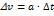 analizuje wykresy zależności drogi i prędkości od czasu dla ruchu prostoliniowego jednostajnego; porównuje ruchy na podstawie nachylenia wykresu zależności drogi od czasu do osi czasuanalizuje wykresy zależności prędkości i przyspieszenia od czasu dla ruchu prostoliniowego jednostajnie przyspieszonego; porównuje ruchy na podstawie nachylenia wykresu prędkości do osi czasuanalizuje wykres zależności prędkości od czasu dla ruchu prostoliniowego jednostajnie opóźnionego; oblicza prędkość końcową w tym ruchurozwiązuje proste (typowe) zadania lub problemy związane z treścią rozdziału: Kinematyka (dotyczące względności ruchu oraz z wykorzystaniem: zależności między drogą, prędkością i czasem w ruchu jednostajnym prostoliniowym, związku przyspieszenia ze zmianą prędkości i czasem, zależności prędkości i drogi od czasu w ruchu prostoliniowym jednostajnie przyspieszonym)rozróżnia układy odniesienia: jedno-, dwu- i trójwymiarowyplanuje i przeprowadza doświadczenie w celu wyznaczenia prędkości z pomiaru czasu i drogi z użyciem przyrządów analogowych lub cyfrowych bądź programu do analizy materiałów wideo; sporządza wykresy zależności prędkości i drogi od czasu dla ruchu prostoliniowego odcinkami jednostajnego na podstawie podanych informacji (oznacza wielkości i skale na osiach; zaznacza punkty i rysuje wykres)wyznacza przyspieszenie z wykresów zależności prędkości od czasu dla ruchu prostoliniowego jednostajnie zmiennego (przyspieszonego lub opóźnionego)wyjaśnia, że droga w dowolnym ruchu jest liczbowo równa polu pod wykresem zależności prędkości od czasusporządza wykresy zależności prędkości i przyspieszenia od czasu dla ruchu prostoliniowego jednostajnie przyspieszonegorozwiązuje typowe zadania związane z analizą wykresów zależności drogi i prędkości od czasu dla ruchów prostoliniowych: jednostajnego i jednostajnie zmiennegorozwiązuje bardziej złożone zadania (lub problemy) dotyczące treści rozdziału: Kinematyka (z wykorzystaniem: zależności między drogą, prędkością i czasem w ruchu jednostajnym prostoliniowym, związku przyspieszenia ze zmianą prędkości i czasem, zależności prędkości i drogi od czasu w ruchu prostoliniowym jednostajnie zmiennym)planuje i demonstruje doświadczenie związane z badaniem ruchu z użyciem przyrządów analogowych lub cyfrowych, programu do analizy materiałów wideo; opisuje przebieg doświadczenia, analizuje i ocenia wynikirozwiązuje nietypowe, złożone zadania(problemy) dotyczące treści rozdziału: Kinematyka (z wykorzystaniem wzorów:  i oraz związane z analizą wykresów zależności drogi i prędkości od czasu dla ruchów prostoliniowych: jednostajnego i jednostajnie zmiennego)Stopień dopuszczającyUczeń:Stopień dostatecznyUczeń:Stopień dobryUczeń:Stopień bardzo dobryUczeń:DYNAMIKA DYNAMIKA DYNAMIKA DYNAMIKA posługuje się symbolem siły; stosuje pojęcie siły jako działania skierowanego (wektor); wskazuje wartość, kierunek i zwrot wektora siływyjaśnia pojęcie siły wypadkowej; opisuje i rysuje siły, które się równoważąrozpoznaje i nazywa siły oporów ruchu; podaje ich przykłady w otaczającej rzeczywistościpodaje treść pierwszej zasady dynamiki Newtonapodaje treść drugiej zasady dynamiki Newtona; definiuje jednostkę siły w układzie SI (1 N) i posługuje się jednostką siłyrozpoznaje i nazywa siły działające na spadające ciała (siły ciężkości i oporów ruchu)podaje treść trzeciej zasady dynamiki Newtonaposługuje się pojęciem sił oporów ruchu; podaje ich przykłady w różnych sytuacjach praktycznych i opisuje wpływ na poruszające się ciaławyznacza i rysuje siłę wypadkową sił o jednakowych kierunkachwyjaśnia, na czym polega bezwładność ciał; wskazuje przykłady bezwładności w otaczającej rzeczywistościposługuje się pojęciem masy jako miary bezwładności ciałanalizuje zachowanie się ciał na podstawie pierwszej zasady dynamikianalizuje zachowanie się ciał na podstawie drugiej zasady dynamikiopisuje spadek swobodny jako przykład ruchu jednostajnie przyspieszonegoopisuje wzajemne oddziaływanie ciał, posługując się trzecią zasadą dynamikistosuje pojęcie siły tarcia jako działania skierowanego (wektor); wskazuje wartość, kierunek i zwrot siły tarciaopisuje i rysuje siły działające na ciało wprawiane w ruch (lub poruszające się) oraz wyznacza i rysuje siłę wypadkowąopisuje znaczenie tarcia w życiu codziennym; wyjaśnia na przykładach, kiedy tarcie i inne opory ruchu są pożyteczne, a kiedy niepożądane oraz wymienia sposoby zmniejszania lub zwiększania oporów ruchu (tarcia)stosuje do obliczeń: związek między siłą i masą a przyspieszeniem,związek między siłą ciężkości, masą i przyspieszeniem grawitacyjnymrozwiązuje proste (typowe) zadania lub problemy dotyczące treści rozdziału: Dynamika (z wykorzystaniem: pierwszej zasady dynamiki Newtona, związku między siłą i masą a przyspieszeniem oraz zadania dotyczące swobodnego spadania ciał, wzajemnego oddziaływania ciał i występowania oporów ruchuplanuje i przeprowadza doświadczenia: w celu zilustrowania I zasady dynamiki, w celu zilustrowania II zasady dynamiki,w celu zilustrowania III zasady dynamiki; opisuje ich przebieg, analizuje wyniki i  formułuje wnioskirozwiązuje bardziej złożone zadania (lub problemy) dotyczące treści rozdziału: Dynamika(z wykorzystaniem: pierwszej zasady dynamiki Newtona, związku między siłą i masą a przyspieszeniem i związku przyspieszenia ze zmianą prędkości i czasem, w którym ta zmiana nastąpiła () oraz dotyczące: swobodnego spadania ciał, wzajemnego oddziaływania ciał, występowania oporów ruchu)rozwiązuje nietypowe złożone zadania, (problemy) dotyczące treści rozdziału: Dynamika (stosując do obliczeń związek między siłą i masą a przyspieszeniem oraz związek: )PRACA, MOC, ENERGIAPRACA, MOC, ENERGIAPRACA, MOC, ENERGIAPRACA, MOC, ENERGIArozróżnia pojęcia: praca i moc ; wskazuje odpowiednie przykłady w otaczającej rzeczywistości podaje wzór na obliczanie pracy, gdy kierunek działającej na ciało siły jest zgodny z kierunkiem jego ruchupodaje i opisuje wzór na obliczanie mocy (iloraz pracy i czasu, w którym praca została wykonana)wyjaśnia co rozumiemy przez pojęcie energii oraz kiedy ciało zyskuje energię, a kiedy ją traci; wskazuje odpowiednie przykłady w otaczającej rzeczywistościposługuje się pojęciem energii potencjalnej grawitacji (ciężkości) i potencjalnej sprężystości wraz z ich jednostką w układzie SIposługuje się pojęciami siły ciężkości i siły sprężystościposługuje się pojęciem energii kinetycznej; wskazuje przykłady ciał posiadających energię kinetyczną w otaczającej rzeczywistościwymienia rodzaje energii mechanicznej;wskazuje przykłady przemian energii mechanicznej w otaczającej rzeczywistościposługuje się pojęciem energii mechanicznej jako sumy energii kinetycznej i potencjalnej; podaje zasadę zachowania energii mechanicznejposługuje się pojęciem pracy mechanicznej  oraz mocy wraz z ich jednostkami w układzie SIwyjaśnia , kiedy została wykonana praca 1 J oraz kiedy urządzenie ma moc 1 W wyjaśnia, kiedy ciało ma energię potencjalną grawitacji, a kiedy ma energię potencjalną sprężystościopisuje przemiany energii ciała podniesionego na pewną wysokość, a następnie upuszczonegowykorzystuje zasadę zachowania energiido opisu zjawisk oraz wskazuje ich przykłady w otaczającej rzeczywistościpodaje i opisuje zależność przyrostu energii potencjalnej grawitacji ciała od jego masy i wysokości, na jaką ciało zostało podniesione ()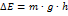 opisuje i wykorzystuje zależność energii kinetycznej ciała od jego masy i prędkości; podaje wzór na energię kinetyczną i stosuje go do obliczeńopisuje związek pracy wykonanej podczas zmiany prędkości ciała ze zmianą energii kinetycznej ciała (opisuje wykonaną pracę jako zmianę energii); wyznacza zmianę energii kinetycznejstosuje do obliczeń: związek pracy z siłą i drogą, na jakiej została wykonana,związek mocy z pracą i czasem, w którym została wykonana,związek wykonanej pracy ze zmianą energii oraz wzory na energię potencjalną grawitacji i energię kinetyczną,zasadę zachowania energii mechanicznej, związek między siłą ciężkości, masą i przyspieszeniem grawitacyjnym;rozwiązuje proste (typowe) zadania lub problemy dotyczące treści rozdziału: Praca, moc, energia (z wykorzystaniem: związku pracy z siłą i drogą, na jakiej została wykonana, związku mocy z pracą i czasem, w którym została wykonana, związku wykonanej pracy ze zmianą energii, wzorów na energię potencjalną grawitacji i energię kinetyczną oraz zasady zachowania energii mechanicznej) wyjaśnia kiedy, mimo działającej na ciało siły, praca jest równa zero; wskazuje odpowiednie przykłady w otaczającej rzeczywistościpodaje, opisuje i stosuje wzór na obliczanie mocy chwilowej ()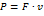 wyznacza zmianę energii potencjalnej grawitacji ciała podczas zmiany jego wysokości (wyprowadza wzór)wyjaśnia, jaki układ nazywa się układem izolowanym; podaje zasadę zachowania energiiplanuje i przeprowadza doświadczenia związane z badaniem, od czego zależy energia potencjalna sprężystości i energia kinetyczna; opisuje ich przebieg i wyniki, formułuje wnioskirozwiązuje zadania (lub problemy) bardziej złożone (w tym umiarkowanie trudne zadania obliczeniowe) dotyczące treści rozdziału: Praca, moc, energia (z wykorzystaniem: związku pracy z siłą i drogą, na jakiej została wykonana, związku mocy z pracą i czasem, w którym została wykonana, związku wykonanej pracy ze zmianą energii, zasady zachowania energii mechanicznej oraz wzorów na energię potencjalną grawitacji i energię kinetyczną)rozwiązuje złożone zadania obliczeniowe: dotyczące energii i pracy oraz mocy;z wykorzystaniem zasady zachowania energii mechanicznej oraz wzorów na energię potencjalną grawitacji i energię kinetyczną;rozwiązuje nietypowe zadania (problemy) dotyczące treści rozdziału: Praca, moc, energiaTERMODYNAMIKATERMODYNAMIKATERMODYNAMIKATERMODYNAMIKAposługuje się pojęciem energii kinetycznej; opisuje wykonaną pracę jako zmianę energiiposługuje się pojęciem temperaturypodaje przykłady zmiany energii wewnętrznej spowodowanej wykonaniem pracy lub przepływem ciepła w otaczającej rzeczywistościpodaje warunek i kierunek przepływu ciepła; stwierdza, że ciała o równej temperaturze pozostają w stanie równowagi termicznejrozróżnia materiały o różnym przewodnictwie; wskazuje przykłady w otaczającej rzeczywistościwymienia sposoby przekazywania energii w postaci ciepła; wskazuje odpowiednie przykłady w otaczającej rzeczywistościrozróżnia i nazywa zmiany stanów skupienia: topnienie, krzepnięcie, parowanie, skraplanie, sublimację, resublimację oraz wskazuje przykłady tych zjawisk w otaczającej rzeczywistościdoświadczalnie demonstruje zjawisko topnienia, wrzenia i skraplaniawyjaśnia, od czego zależy szybkość parowaniaposługuje się pojęciem temperatury wrzeniaprzeprowadza doświadczenia: badanie zjawiska przewodnictwa cieplnego,obserwacja zjawiska konwekcji, obserwacja zmian stanu skupienia wody,korzystając z opisów doświadczeń i przestrzegając zasad bezpieczeństwa; zapisuje wyniki obserwacji i formułuje wnioskirozwiązuje proste, nieobliczeniowe zadania dotyczące treści rozdziału: Termodynamika – związane z energią wewnętrzną i zmianami stanów skupienia ciał: topnieniem lub krzepnięciem, parowaniem (wrzeniem) lub skraplaniemposługuje się pojęciem energii wewnętrznej; określa jej związek z liczbą cząsteczek, z których zbudowane jest ciało; podaje jednostkę energii wewnętrznej w układzie SIwykazuje, że energię układu (energię wewnętrzną) można zmienić, wykonując nad nim pracęokreśla temperaturę ciała jako miarę średniej energii kinetycznej cząsteczek, z których ciało jest zbudowane analizuje jakościowo związek międzytemperaturą a średnią energią kinetyczną (ruchu chaotycznego) cząsteczekposługuje się skalami temperatur (Celsjusza, Kelvina, Fahrenheita); wskazuje jednostkę temperatury w układzie SIprzelicza temperaturę w skali Celsjusza na temperaturę w skali Kelvina i odwrotnieposługuje się pojęciem przepływu ciepła jako przekazywaniem energii w postaci ciepła oraz jednostką ciepła w układzie SIwykazuje, że nie następuje przekazywanie energii w postaci ciepła (wymiana ciepła) między ciałami o tej samej temperaturzewykazuje, że energię układu (energię wewnętrzną) można zmienić, wykonując nad nim pracę lub przekazując energię w postaci ciepła podaje treść pierwszej zasady termodynamiki ()doświadczalnie bada zjawisko przewodnictwa cieplnego i określa, który z badanych materiałów jest lepszym przewodnikiem ciepła (planuje, przeprowadza i opisuje doświadczenie)opisuje zjawisko przewodnictwa cieplnego oraz rolę izolacji cieplnejopisuje ruch cieczy i gazów w zjawisku konwekcjiwyjaśnia, co określa ciepło właściwe; posługuje się pojęciem ciepła właściwego wraz z jego jednostką w układzie SIpodaje i opisuje wzór na obliczanie ciepła właściwego()wyjaśnia, jak obliczyć ilość ciepła pobranego (oddanego) przez ciało podczas ogrzewania (oziębiania); podaje wzór (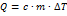 doświadczalnie wyznacza ciepło właściwe wody z użyciem czajnika elektrycznego lub grzałki o znanej mocy, termometru, cylindra miarowego lub wagi analizuje zjawiska: topnienia i krzepnięcia, sublimacji i resublimacji, wrzenia i skraplania jako procesy, w których dostarczanie energii w postaci ciepła nie powoduje zmiany temperatury rozwiązuje proste zadania (w tym obliczeniowe) lub problemy dotyczące treści rozdziału: Termodynamika (związane z energią wewnętrzną i temperaturą, przepływem ciepła oraz z wykorzystaniem: związków  i , zależności )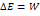 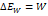 wyjaśnia związek między energią kinetyczną cząsteczek i temperaturąwyjaśnia przepływ ciepła w zjawisku przewodnictwa cieplnego oraz rolę izolacji cieplnejwyprowadza wzór potrzebny do wyznaczenia ciepła właściwego wody z użyciem czajnika elektrycznego lub grzałki o znanej mocywyjaśnia, co dzieje się z energią pobieraną (lub oddawaną) przez mieszaninę substancji w stanie stałym i ciekłym (np. wody i lodu) podczas topnienia (lub krzepnięcia) w stałej temperaturzerozwiązuje bardziej złożone zadania lub problemy (w tym umiarkowanie trudne zadania obliczeniowe) dotyczące treści rozdziału: Termodynamika (związane z energią wewnętrzną i temperaturą, zmianami stanu skupienia ciał, wykorzystaniem pojęcia ciepła właściwego i zależności )projektuje i przeprowadza doświadczenie w celu wyznaczenia ciepła właściwego dowolnego ciała; opisuje je i oceniarozwiązuje złożone zadania obliczeniowe związane ze zmianą energii wewnętrznej oraz z wykorzystaniem pojęcia ciepła właściwego; szacuje rząd wielkości spodziewanego wyniku i na tej podstawie ocenia wyniki obliczeńrozwiązuje nietypowe zadania (problemy) dotyczące treści rozdziału: Termodynamika